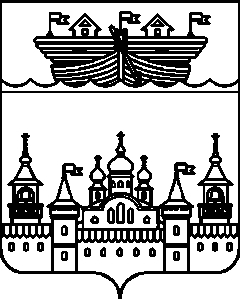 АДМИНИСТРАЦИЯ ВЛАДИМИРСКОГО СЕЛЬСОВЕТАВОСКРЕСЕНСКОГО МУНИЦИПАЛЬНОГО РАЙОНАНИЖЕГОРОДСКОЙ ОБЛАСТИПОСТАНОВЛЕНИЕ11 сентября 2019 года	 № 88Об утверждении технологической схемы административного регламента администрации Владимирского сельсовета Воскресенского муниципального района Нижегородской области по оказанию муниципальной услуги «Выдача разрешения на вырубку или проведение иных работ, связанных со сносом или пересадкой зеленых насаждений на территории Владимирского сельсовета Воскресенского муниципального района Нижегородской области»В соответствии Федеральным законом от 27 июля 2010 года №210-ФЗ «Об организации предоставления государственных и муниципальных услуг», в целях приведения в соответствие с действующим законодательством, администрация Владимирского сельсовета Воскресенского муниципального района Нижегородской области постановляет:1.Утвердить технологическую схему административного регламента администрации Владимирского сельсовета Воскресенского муниципального района Нижегородской области по оказанию муниципальной услуги «Выдача разрешений на вырубку деревьев и кустарников на территории Владимирского сельсовета Воскресенского муниципального района Нижегородской области».2.Разместить настоящее постановление на официальном сайте администрации Воскресенского муниципального района.3.Контроль за выполнением настоящего постановления оставляю за собой.Глава администрации  Владимирского сельсовета						С.В.ЛепехинУтверждено Постановлением администрацииВладимирского сельсоветаВоскресенского муниципального районаНижегородской областиот 11 сентября 2019 года №88Раздел 1. "Общие сведения о государственной услуге"Утверждено Постановлением администрацииВладимирского сельсоветаВоскресенского муниципального районаНижегородской областиот 11 сентября 2019 года №88Раздел 1. "Общие сведения о государственной услуге"Утверждено Постановлением администрацииВладимирского сельсоветаВоскресенского муниципального районаНижегородской областиот 11 сентября 2019 года №88Раздел 1. "Общие сведения о государственной услуге"№ПараметрЗначение параметра/состояние1.Наименование органа, предоставляющего услугуАдминистрация Владимирского сельсовета  Воскресенского муниципального района Нижегородской области2.Номер услуги в федеральном реестре3.Полное наименование услугиВыдача разрешения на вырубку или проведение иных работ, связанных со сносом или пересадкой зеленых насаждений на территории Владимирского сельсовета Воскресенского муниципального района Нижегородской области4.Краткое наименование услугинет5.Административный регламент предоставления государственной услуги Постановление администрации Владимирского сельсовета Воскресенского муниципального района от 20 апреля 2016 № 44 года " Об утверждении административного регламента администрации Владимирского сельсовета по предоставлению муниципальной услуги «Выдача разрешения на вырубку или проведение иных работ, связанных со сносом или пересадкой зеленых насаждений на территории Владимирского сельсовета Воскресенского муниципального района Нижегородской области»6. Перечень "подуслуг"Выдача разрешения на вырубку или проведение иных работ, связанных со сносом или пересадкой зеленых насаждений на территории Владимирского сельсовета.7.Способы оценки качества предоставления государственной услугирадиотелефонная  связьэлектронная почталичноРаздел 2. "Общие сведения о подуслугах"Раздел 2. "Общие сведения о подуслугах"Раздел 2. "Общие сведения о подуслугах"Раздел 2. "Общие сведения о подуслугах"Раздел 2. "Общие сведения о подуслугах"Раздел 2. "Общие сведения о подуслугах"Раздел 2. "Общие сведения о подуслугах"Раздел 2. "Общие сведения о подуслугах"Раздел 2. "Общие сведения о подуслугах"Раздел 2. "Общие сведения о подуслугах"Раздел 2. "Общие сведения о подуслугах"Раздел 2. "Общие сведения о подуслугах"Раздел 2. "Общие сведения о подуслугах"Раздел 2. "Общие сведения о подуслугах"№Наименование "подуслуги"Срок предоставления в зависимости от условийСрок предоставления в зависимости от условийОснования отказа в приеме документовОснования для отказа в предоставлени "подуслуги"Основания приостановления предоставления "подуслуги"Срок приостановления подуслугиПлата за предоставление "подуслуги"Плата за предоставление "подуслуги"Плата за предоставление "подуслуги"Способ обращения за получением "подуслуги"Способ получения результата "подуслуги"№Наименование "подуслуги"При подаче заявления по месту жительства (месту нахождения юр.лица)При подаче заявления не по месту жительства (по месту обращения)Основания отказа в приеме документовОснования для отказа в предоставлени "подуслуги"Основания приостановления предоставления "подуслуги"Срок приостановления подуслугиНаличие платы (государственной пошлины"Реквизиты нормативного правового акта, являющегося основанием для взимания платы (государственной пошлины)КБК для взимания платы (государственной пошлины), в том числе для МФЦСпособ обращения за получением "подуслуги"Способ получения результата "подуслуги"1 Выдача разрешения на вырубку или проведение иных работ, связанных со сносом или пересадкой зеленых насаждений на территории Владимирского сельсовета30 дней30 днейв заявлении не указаны полное название организации-заявителя либо фамилия, имя и отчество гражданина, направившего обращение, и почтовый адрес, по которому должен быть направлен ответ,текст заявления не поддается прочтению, заявление и документы подаются ненадлежащим заявителем,  представлены не все документы, или их оформление не соответствует предъявляемым требованиямИсчерпывающий перечень оснований для отказа в предоставлении муниципальной услуги:
- текст заявления не поддается прочтению;
- в заявлении не указаны фамилия, имя, отчество, почтовый адрес, по а) наличие в документах и материалах, представленных заявителем, недостоверной или искаженной информации;
б) отказ от возмещения ущерба, причиненного вырубкой зеленых насаждений;
в) предоставление заявки не установленной формы;
г) при истекших сроках согласований.нет;нетбесплатнонетнетлично,  через уполномоченного представителя, через МФЦ       лично,  через уполномоченного представителя, через МФЦРаздел 3. Сведения о заявителях "подуслуги"Раздел 3. Сведения о заявителях "подуслуги"Раздел 3. Сведения о заявителях "подуслуги"Раздел 3. Сведения о заявителях "подуслуги"Раздел 3. Сведения о заявителях "подуслуги"Раздел 3. Сведения о заявителях "подуслуги"Раздел 3. Сведения о заявителях "подуслуги"Раздел 3. Сведения о заявителях "подуслуги"Раздел 3. Сведения о заявителях "подуслуги"Раздел 3. Сведения о заявителях "подуслуги"Раздел 3. Сведения о заявителях "подуслуги"Раздел 3. Сведения о заявителях "подуслуги"Раздел 3. Сведения о заявителях "подуслуги"Раздел 3. Сведения о заявителях "подуслуги"Раздел 3. Сведения о заявителях "подуслуги"Раздел 3. Сведения о заявителях "подуслуги"Раздел 3. Сведения о заявителях "подуслуги"Раздел 3. Сведения о заявителях "подуслуги"Раздел 3. Сведения о заявителях "подуслуги"Раздел 3. Сведения о заявителях "подуслуги"Раздел 3. Сведения о заявителях "подуслуги"Раздел 3. Сведения о заявителях "подуслуги"Раздел 3. Сведения о заявителях "подуслуги"№ п/п№ п/пКатегории лиц, имеющих право на получение "подуслуги"Категории лиц, имеющих право на получение "подуслуги"Документ, подтверждающий правомочие заявителя соответствующей категории на получение "подуслуги"Документ, подтверждающий правомочие заявителя соответствующей категории на получение "подуслуги"Документ, подтверждающий правомочие заявителя соответствующей категории на получение "подуслуги"Установленные требования к документу, подтверждающему правомочие заявителя соответствующей категории на получение "подуслуги"Наличие возможности подачи заявления на предоставление "подуслуги" представителями заявителяНаличие возможности подачи заявления на предоставление "подуслуги" представителями заявителяНаличие возможности подачи заявления на предоставление "подуслуги" представителями заявителяНаличие возможности подачи заявления на предоставление "подуслуги" представителями заявителяНаличие возможности подачи заявления на предоставление "подуслуги" представителями заявителяИсчерпывающий перечень лиц,  имеющих право на подачу заявления от имени заявителяИсчерпывающий перечень лиц,  имеющих право на подачу заявления от имени заявителяИсчерпывающий перечень лиц,  имеющих право на подачу заявления от имени заявителяНаименование документа, подтверждающего право подачи заявления от имени заявителяНаименование документа, подтверждающего право подачи заявления от имени заявителяНаименование документа, подтверждающего право подачи заявления от имени заявителяНаименование документа, подтверждающего право подачи заявления от имени заявителяУстановленные требования к документу, подтверждающему право подачи заявления от имени заявителяУстановленные требования к документу, подтверждающему право подачи заявления от имени заявителяУстановленные требования к документу, подтверждающему право подачи заявления от имени заявителя11Выдача разрешения на вырубку или проведение иных работ, связанных со сносом или пересадкой зеленых насаждений на территории Владимирского сельсоветаВыдача разрешения на вырубку или проведение иных работ, связанных со сносом или пересадкой зеленых насаждений на территории Владимирского сельсоветаВыдача разрешения на вырубку или проведение иных работ, связанных со сносом или пересадкой зеленых насаждений на территории Владимирского сельсоветаВыдача разрешения на вырубку или проведение иных работ, связанных со сносом или пересадкой зеленых насаждений на территории Владимирского сельсоветаВыдача разрешения на вырубку или проведение иных работ, связанных со сносом или пересадкой зеленых насаждений на территории Владимирского сельсоветаВыдача разрешения на вырубку или проведение иных работ, связанных со сносом или пересадкой зеленых насаждений на территории Владимирского сельсоветаВыдача разрешения на вырубку или проведение иных работ, связанных со сносом или пересадкой зеленых насаждений на территории Владимирского сельсоветаВыдача разрешения на вырубку или проведение иных работ, связанных со сносом или пересадкой зеленых насаждений на территории Владимирского сельсоветаВыдача разрешения на вырубку или проведение иных работ, связанных со сносом или пересадкой зеленых насаждений на территории Владимирского сельсоветаВыдача разрешения на вырубку или проведение иных работ, связанных со сносом или пересадкой зеленых насаждений на территории Владимирского сельсоветаВыдача разрешения на вырубку или проведение иных работ, связанных со сносом или пересадкой зеленых насаждений на территории Владимирского сельсоветаВыдача разрешения на вырубку или проведение иных работ, связанных со сносом или пересадкой зеленых насаждений на территории Владимирского сельсоветаВыдача разрешения на вырубку или проведение иных работ, связанных со сносом или пересадкой зеленых насаждений на территории Владимирского сельсоветаВыдача разрешения на вырубку или проведение иных работ, связанных со сносом или пересадкой зеленых насаждений на территории Владимирского сельсоветаВыдача разрешения на вырубку или проведение иных работ, связанных со сносом или пересадкой зеленых насаждений на территории Владимирского сельсоветаВыдача разрешения на вырубку или проведение иных работ, связанных со сносом или пересадкой зеленых насаждений на территории Владимирского сельсоветаВыдача разрешения на вырубку или проведение иных работ, связанных со сносом или пересадкой зеленых насаждений на территории Владимирского сельсоветаВыдача разрешения на вырубку или проведение иных работ, связанных со сносом или пересадкой зеленых насаждений на территории Владимирского сельсоветаВыдача разрешения на вырубку или проведение иных работ, связанных со сносом или пересадкой зеленых насаждений на территории Владимирского сельсоветаВыдача разрешения на вырубку или проведение иных работ, связанных со сносом или пересадкой зеленых насаждений на территории Владимирского сельсоветаВыдача разрешения на вырубку или проведение иных работ, связанных со сносом или пересадкой зеленых насаждений на территории Владимирского сельсовета Юридические лица, индивидуальные предприниматели, физические лица Юридические лица, индивидуальные предприниматели, физические лицадокумент, удостоверяющий личностьдокумент, удостоверяющий личностьдокумент, удостоверяющий личностьнетнетнетнетнетнетнетнетнетдокументы, подтверждающие полномочия представителядокументы, подтверждающие полномочия представителядокументы, подтверждающие полномочия представителядокументы, подтверждающие полномочия представителянетнетнетРаздел 4. "Документы, предоставляемые заявителем для получения "подуслуги"Раздел 4. "Документы, предоставляемые заявителем для получения "подуслуги"Раздел 4. "Документы, предоставляемые заявителем для получения "подуслуги"Раздел 4. "Документы, предоставляемые заявителем для получения "подуслуги"Раздел 4. "Документы, предоставляемые заявителем для получения "подуслуги"Раздел 4. "Документы, предоставляемые заявителем для получения "подуслуги"Раздел 4. "Документы, предоставляемые заявителем для получения "подуслуги"Раздел 4. "Документы, предоставляемые заявителем для получения "подуслуги"Раздел 4. "Документы, предоставляемые заявителем для получения "подуслуги"Раздел 4. "Документы, предоставляемые заявителем для получения "подуслуги"Раздел 4. "Документы, предоставляемые заявителем для получения "подуслуги"Раздел 4. "Документы, предоставляемые заявителем для получения "подуслуги"Раздел 4. "Документы, предоставляемые заявителем для получения "подуслуги"Раздел 4. "Документы, предоставляемые заявителем для получения "подуслуги"Раздел 4. "Документы, предоставляемые заявителем для получения "подуслуги"Раздел 4. "Документы, предоставляемые заявителем для получения "подуслуги"Раздел 4. "Документы, предоставляемые заявителем для получения "подуслуги"Раздел 4. "Документы, предоставляемые заявителем для получения "подуслуги"Раздел 4. "Документы, предоставляемые заявителем для получения "подуслуги"Раздел 4. "Документы, предоставляемые заявителем для получения "подуслуги"Раздел 4. "Документы, предоставляемые заявителем для получения "подуслуги"Раздел 4. "Документы, предоставляемые заявителем для получения "подуслуги"Раздел 4. "Документы, предоставляемые заявителем для получения "подуслуги"№ п/пКатегория документаКатегория документаКатегория документаКатегория документаНаименования доку ментов, которые представляет заявитель для получения "подуслуги"Наименования доку ментов, которые представляет заявитель для получения "подуслуги"Наименования доку ментов, которые представляет заявитель для получения "подуслуги"Наименования доку ментов, которые представляет заявитель для получения "подуслуги"Количество необходимых экземпляров документа с указанием подлинник/копияКоличество необходимых экземпляров документа с указанием подлинник/копияКоличество необходимых экземпляров документа с указанием подлинник/копияДокумент, предоставляемых по условиюДокумент, предоставляемых по условиюДокумент, предоставляемых по условиюУстановленные требования к документуУстановленные требования к документуУстановленные требования к документуФорма (шаблон) документаФорма (шаблон) документаФорма (шаблон) документаФорма (шаблон) документаОбразец документа/заполнения документа1Выдача разрешения на вырубку или проведение иных работ, связанных со сносом или пересадкой зеленых насаждений на территории Владимирского сельсоветаВыдача разрешения на вырубку или проведение иных работ, связанных со сносом или пересадкой зеленых насаждений на территории Владимирского сельсоветаВыдача разрешения на вырубку или проведение иных работ, связанных со сносом или пересадкой зеленых насаждений на территории Владимирского сельсоветаВыдача разрешения на вырубку или проведение иных работ, связанных со сносом или пересадкой зеленых насаждений на территории Владимирского сельсоветаВыдача разрешения на вырубку или проведение иных работ, связанных со сносом или пересадкой зеленых насаждений на территории Владимирского сельсоветаВыдача разрешения на вырубку или проведение иных работ, связанных со сносом или пересадкой зеленых насаждений на территории Владимирского сельсоветаВыдача разрешения на вырубку или проведение иных работ, связанных со сносом или пересадкой зеленых насаждений на территории Владимирского сельсоветаВыдача разрешения на вырубку или проведение иных работ, связанных со сносом или пересадкой зеленых насаждений на территории Владимирского сельсоветаВыдача разрешения на вырубку или проведение иных работ, связанных со сносом или пересадкой зеленых насаждений на территории Владимирского сельсоветаВыдача разрешения на вырубку или проведение иных работ, связанных со сносом или пересадкой зеленых насаждений на территории Владимирского сельсоветаВыдача разрешения на вырубку или проведение иных работ, связанных со сносом или пересадкой зеленых насаждений на территории Владимирского сельсоветаВыдача разрешения на вырубку или проведение иных работ, связанных со сносом или пересадкой зеленых насаждений на территории Владимирского сельсоветаВыдача разрешения на вырубку или проведение иных работ, связанных со сносом или пересадкой зеленых насаждений на территории Владимирского сельсоветаВыдача разрешения на вырубку или проведение иных работ, связанных со сносом или пересадкой зеленых насаждений на территории Владимирского сельсоветаВыдача разрешения на вырубку или проведение иных работ, связанных со сносом или пересадкой зеленых насаждений на территории Владимирского сельсоветаВыдача разрешения на вырубку или проведение иных работ, связанных со сносом или пересадкой зеленых насаждений на территории Владимирского сельсоветаВыдача разрешения на вырубку или проведение иных работ, связанных со сносом или пересадкой зеленых насаждений на территории Владимирского сельсоветаВыдача разрешения на вырубку или проведение иных работ, связанных со сносом или пересадкой зеленых насаждений на территории Владимирского сельсоветаВыдача разрешения на вырубку или проведение иных работ, связанных со сносом или пересадкой зеленых насаждений на территории Владимирского сельсоветаВыдача разрешения на вырубку или проведение иных работ, связанных со сносом или пересадкой зеленых насаждений на территории Владимирского сельсоветаВыдача разрешения на вырубку или проведение иных работ, связанных со сносом или пересадкой зеленых насаждений на территории Владимирского сельсоветаВыдача разрешения на вырубку или проведение иных работ, связанных со сносом или пересадкой зеленых насаждений на территории Владимирского сельсовета1заявлениезаявлениезаявлениезаявление1) заявление о выдаче Разрешения, в котором указываются:
а) сведения о Заявителе:
- для юридического лица полное и (при наличии) сокращенное наименование, в том числе фирменное наименование, организационно-правовая форма, фамилия, имя отчество руководителя, место нахождения, контактный телефон, идентификационный номер налогоплательщика, банковские реквизиты;
- для индивидуального предпринимателя: фамилия, имя, отчество индивидуального предпринимателя, место его жительства, данные документа, удостоверяющего его личность, идентификационный номер налогоплательщика, банковские реквизиты;
- для физического лица: фамилия, имя, отчество, место его жительства, данные документа, удостоверяющего его личность;
б) основание для вырубки деревьев и кустарников;
в) сведения о местоположении, количестве и видах зеленых насаждений;
2) план-схема расположения зеленых насаждений;
3) разрешение на строительно-монтажные работы.1) заявление о выдаче Разрешения, в котором указываются:
а) сведения о Заявителе:
- для юридического лица полное и (при наличии) сокращенное наименование, в том числе фирменное наименование, организационно-правовая форма, фамилия, имя отчество руководителя, место нахождения, контактный телефон, идентификационный номер налогоплательщика, банковские реквизиты;
- для индивидуального предпринимателя: фамилия, имя, отчество индивидуального предпринимателя, место его жительства, данные документа, удостоверяющего его личность, идентификационный номер налогоплательщика, банковские реквизиты;
- для физического лица: фамилия, имя, отчество, место его жительства, данные документа, удостоверяющего его личность;
б) основание для вырубки деревьев и кустарников;
в) сведения о местоположении, количестве и видах зеленых насаждений;
2) план-схема расположения зеленых насаждений;
3) разрешение на строительно-монтажные работы.1) заявление о выдаче Разрешения, в котором указываются:
а) сведения о Заявителе:
- для юридического лица полное и (при наличии) сокращенное наименование, в том числе фирменное наименование, организационно-правовая форма, фамилия, имя отчество руководителя, место нахождения, контактный телефон, идентификационный номер налогоплательщика, банковские реквизиты;
- для индивидуального предпринимателя: фамилия, имя, отчество индивидуального предпринимателя, место его жительства, данные документа, удостоверяющего его личность, идентификационный номер налогоплательщика, банковские реквизиты;
- для физического лица: фамилия, имя, отчество, место его жительства, данные документа, удостоверяющего его личность;
б) основание для вырубки деревьев и кустарников;
в) сведения о местоположении, количестве и видах зеленых насаждений;
2) план-схема расположения зеленых насаждений;
3) разрешение на строительно-монтажные работы.1) заявление о выдаче Разрешения, в котором указываются:
а) сведения о Заявителе:
- для юридического лица полное и (при наличии) сокращенное наименование, в том числе фирменное наименование, организационно-правовая форма, фамилия, имя отчество руководителя, место нахождения, контактный телефон, идентификационный номер налогоплательщика, банковские реквизиты;
- для индивидуального предпринимателя: фамилия, имя, отчество индивидуального предпринимателя, место его жительства, данные документа, удостоверяющего его личность, идентификационный номер налогоплательщика, банковские реквизиты;
- для физического лица: фамилия, имя, отчество, место его жительства, данные документа, удостоверяющего его личность;
б) основание для вырубки деревьев и кустарников;
в) сведения о местоположении, количестве и видах зеленых насаждений;
2) план-схема расположения зеленых насаждений;
3) разрешение на строительно-монтажные работы.подлиник 1 экз.; формируется в делоподлиник 1 экз.; формируется в делонетнетнетнетнетнетнетприложение 2приложение 2приложение 2приложение 2приложение 22копия свидетельства о постановке на учет в налоговом органе и присвоении идентификационного номера налогоплательщикакопия свидетельства о постановке на учет в налоговом органе и присвоении идентификационного номера налогоплательщикакопия свидетельства о постановке на учет в налоговом органе и присвоении идентификационного номера налогоплательщикакопия свидетельства о постановке на учет в налоговом органе и присвоении идентификационного номера налогоплательщикадокумент, удостоверяющий личность заявителя (паспорт гражданина РФ, временное удостоверение личности гражданина по форме № 2П, вид на жительство, общегражданский заграничный паспорт иностранного гражданина РФ (образца 1997 года), разрешение на временное проживание, удостоверение беженца, дипломатический паспорт, паспорт моряка (документ предъявляется лично заявителем)документ, удостоверяющий личность заявителя (паспорт гражданина РФ, временное удостоверение личности гражданина по форме № 2П, вид на жительство, общегражданский заграничный паспорт иностранного гражданина РФ (образца 1997 года), разрешение на временное проживание, удостоверение беженца, дипломатический паспорт, паспорт моряка (документ предъявляется лично заявителем)документ, удостоверяющий личность заявителя (паспорт гражданина РФ, временное удостоверение личности гражданина по форме № 2П, вид на жительство, общегражданский заграничный паспорт иностранного гражданина РФ (образца 1997 года), разрешение на временное проживание, удостоверение беженца, дипломатический паспорт, паспорт моряка (документ предъявляется лично заявителем)документ, удостоверяющий личность заявителя (паспорт гражданина РФ, временное удостоверение личности гражданина по форме № 2П, вид на жительство, общегражданский заграничный паспорт иностранного гражданина РФ (образца 1997 года), разрешение на временное проживание, удостоверение беженца, дипломатический паспорт, паспорт моряка (документ предъявляется лично заявителем)копия 1 экз.; формируется в делокопия 1 экз.; формируется в делокопия 1 экз.; формируется в делонетнетнетнетнетнет2доверенность (если обратившейся за оказанием муниципальной услуги является представителем юридического или физического лица).доверенность (если обратившейся за оказанием муниципальной услуги является представителем юридического или физического лица).доверенность (если обратившейся за оказанием муниципальной услуги является представителем юридического или физического лица).доверенность (если обратившейся за оказанием муниципальной услуги является представителем юридического или физического лица).доверенность (если обратившейся за оказанием муниципальной услуги является представителем юридического или физического лица).доверенность (если обратившейся за оказанием муниципальной услуги является представителем юридического или физического лица).доверенность (если обратившейся за оказанием муниципальной услуги является представителем юридического или физического лица).доверенность (если обратившейся за оказанием муниципальной услуги является представителем юридического или физического лица).подлиник 1 экз.; формируется в делоподлиник 1 экз.; формируется в делоподлиник 1 экз.; формируется в делонетнетнетнетнетнет3согласие заявителя на обработку уполномоченным органом их персональных данных, оформленное в соответствии с требованиями Федерального закона от 27.07.2006 года № 152-ФЗ "О персональных данных", при этом срок действия, в течение которого действует согласие, должен быть не менее срока действия разрешения согласие заявителя на обработку уполномоченным органом их персональных данных, оформленное в соответствии с требованиями Федерального закона от 27.07.2006 года № 152-ФЗ "О персональных данных", при этом срок действия, в течение которого действует согласие, должен быть не менее срока действия разрешения согласие заявителя на обработку уполномоченным органом их персональных данных, оформленное в соответствии с требованиями Федерального закона от 27.07.2006 года № 152-ФЗ "О персональных данных", при этом срок действия, в течение которого действует согласие, должен быть не менее срока действия разрешения согласие заявителя на обработку уполномоченным органом их персональных данных, оформленное в соответствии с требованиями Федерального закона от 27.07.2006 года № 152-ФЗ "О персональных данных", при этом срок действия, в течение которого действует согласие, должен быть не менее срока действия разрешения согласие заявителя на обработку уполномоченным органом их персональных данных, оформленное в соответствии с требованиями Федерального закона от 27.07.2006 года № 152-ФЗ "О персональных данных", при этом срок действия, в течение которого действует согласие, должен быть не менее срока действия разрешения согласие заявителя на обработку уполномоченным органом их персональных данных, оформленное в соответствии с требованиями Федерального закона от 27.07.2006 года № 152-ФЗ "О персональных данных", при этом срок действия, в течение которого действует согласие, должен быть не менее срока действия разрешения согласие заявителя на обработку уполномоченным органом их персональных данных, оформленное в соответствии с требованиями Федерального закона от 27.07.2006 года № 152-ФЗ "О персональных данных", при этом срок действия, в течение которого действует согласие, должен быть не менее срока действия разрешения согласие заявителя на обработку уполномоченным органом их персональных данных, оформленное в соответствии с требованиями Федерального закона от 27.07.2006 года № 152-ФЗ "О персональных данных", при этом срок действия, в течение которого действует согласие, должен быть не менее срока действия разрешения подлиник 1 экз.; формируется в делоподлиник 1 экз.; формируется в делоподлиник 1 экз.; формируется в делонетнетнетнетнетнетнетнетнетнетнетРаздел 5. "Документы и сведения, получаемые посредством межведомственного информационного взаимодействия"Раздел 5. "Документы и сведения, получаемые посредством межведомственного информационного взаимодействия"Раздел 5. "Документы и сведения, получаемые посредством межведомственного информационного взаимодействия"Раздел 5. "Документы и сведения, получаемые посредством межведомственного информационного взаимодействия"Раздел 5. "Документы и сведения, получаемые посредством межведомственного информационного взаимодействия"Раздел 5. "Документы и сведения, получаемые посредством межведомственного информационного взаимодействия"Раздел 5. "Документы и сведения, получаемые посредством межведомственного информационного взаимодействия"Раздел 5. "Документы и сведения, получаемые посредством межведомственного информационного взаимодействия"Раздел 5. "Документы и сведения, получаемые посредством межведомственного информационного взаимодействия"Раздел 5. "Документы и сведения, получаемые посредством межведомственного информационного взаимодействия"Раздел 5. "Документы и сведения, получаемые посредством межведомственного информационного взаимодействия"Раздел 5. "Документы и сведения, получаемые посредством межведомственного информационного взаимодействия"Раздел 5. "Документы и сведения, получаемые посредством межведомственного информационного взаимодействия"Раздел 5. "Документы и сведения, получаемые посредством межведомственного информационного взаимодействия"Раздел 5. "Документы и сведения, получаемые посредством межведомственного информационного взаимодействия"Раздел 5. "Документы и сведения, получаемые посредством межведомственного информационного взаимодействия"Раздел 5. "Документы и сведения, получаемые посредством межведомственного информационного взаимодействия"Раздел 5. "Документы и сведения, получаемые посредством межведомственного информационного взаимодействия"Раздел 5. "Документы и сведения, получаемые посредством межведомственного информационного взаимодействия"Раздел 5. "Документы и сведения, получаемые посредством межведомственного информационного взаимодействия"Раздел 5. "Документы и сведения, получаемые посредством межведомственного информационного взаимодействия"Реквизиты актальной технологической карты межведомственного взаимодействияРеквизиты актальной технологической карты межведомственного взаимодействияРеквизиты актальной технологической карты межведомственного взаимодействияНаименование запрашиваемого документа (сведения)Наименование запрашиваемого документа (сведения)Наименование запрашиваемого документа (сведения)Перечень и состав сведений, запрашиваемых в рамках межведомственного информационного взаимодействия Перечень и состав сведений, запрашиваемых в рамках межведомственного информационного взаимодействия Перечень и состав сведений, запрашиваемых в рамках межведомственного информационного взаимодействия Перечень и состав сведений, запрашиваемых в рамках межведомственного информационного взаимодействия Наименование органа (организации), направляющего (ей) межведоственный запросНаименование органа (организации), направляющего (ей) межведоственный запросНаименование органа (организации), направляющего (ей) межведоственный запросНаименование органа (организации), направляющего (ей) межведоственный запросНаименование органа (организации), в дарес которого (ой) направляется межведомственный запросНаименование органа (организации), в дарес которого (ой) направляется межведомственный запросНаименование органа (организации), в дарес которого (ой) направляется межведомственный запросSID электронного сервисаSID электронного сервисаСрок осуществления межведомственного  информационного взаимодействияСрок осуществления межведомственного  информационного взаимодействияВыдача разрешения на вырубку или проведение иных работ, связанных со сносом или пересадкой зеленых насаждений на территории р.п.Воскресенское1.Выдача разрешения на вырубку или проведение иных работ, связанных со сносом или пересадкой зеленых насаждений на территории р.п.Воскресенское1.Выдача разрешения на вырубку или проведение иных работ, связанных со сносом или пересадкой зеленых насаждений на территории р.п.Воскресенское1.Выдача разрешения на вырубку или проведение иных работ, связанных со сносом или пересадкой зеленых насаждений на территории р.п.Воскресенское1.Выдача разрешения на вырубку или проведение иных работ, связанных со сносом или пересадкой зеленых насаждений на территории р.п.Воскресенское1.Выдача разрешения на вырубку или проведение иных работ, связанных со сносом или пересадкой зеленых насаждений на территории р.п.Воскресенское1.Выдача разрешения на вырубку или проведение иных работ, связанных со сносом или пересадкой зеленых насаждений на территории р.п.Воскресенское1.Выдача разрешения на вырубку или проведение иных работ, связанных со сносом или пересадкой зеленых насаждений на территории р.п.Воскресенское1.Выдача разрешения на вырубку или проведение иных работ, связанных со сносом или пересадкой зеленых насаждений на территории р.п.Воскресенское1.Выдача разрешения на вырубку или проведение иных работ, связанных со сносом или пересадкой зеленых насаждений на территории р.п.Воскресенское1.Выдача разрешения на вырубку или проведение иных работ, связанных со сносом или пересадкой зеленых насаждений на территории р.п.Воскресенское1.Выдача разрешения на вырубку или проведение иных работ, связанных со сносом или пересадкой зеленых насаждений на территории р.п.Воскресенское1.Выдача разрешения на вырубку или проведение иных работ, связанных со сносом или пересадкой зеленых насаждений на территории р.п.Воскресенское1.Выдача разрешения на вырубку или проведение иных работ, связанных со сносом или пересадкой зеленых насаждений на территории р.п.Воскресенское1.Выдача разрешения на вырубку или проведение иных работ, связанных со сносом или пересадкой зеленых насаждений на территории р.п.Воскресенское1.Выдача разрешения на вырубку или проведение иных работ, связанных со сносом или пересадкой зеленых насаждений на территории р.п.Воскресенское1.Выдача разрешения на вырубку или проведение иных работ, связанных со сносом или пересадкой зеленых насаждений на территории р.п.Воскресенское1.Выдача разрешения на вырубку или проведение иных работ, связанных со сносом или пересадкой зеленых насаждений на территории р.п.Воскресенское1.Выдача разрешения на вырубку или проведение иных работ, связанных со сносом или пересадкой зеленых насаждений на территории р.п.Воскресенское1.Выдача разрешения на вырубку или проведение иных работ, связанных со сносом или пересадкой зеленых насаждений на территории р.п.Воскресенское1.Выдача разрешения на вырубку или проведение иных работ, связанных со сносом или пересадкой зеленых насаждений на территории р.п.Воскресенское1.право устанавливающий документ на имущество (свидетельство на право собственности на имущество) Если заявитель не представил документы (их копии, сведения о них), которые находятся в распоряжении органов государственной власти и органов местного самоуправления подведомственных им организациях, администрация направляет межведомственный запрос в Федеральную службу государственной регистрации, кадастра и картографии Российской Федерации (Росреестр)право устанавливающий документ на имущество (свидетельство на право собственности на имущество) Если заявитель не представил документы (их копии, сведения о них), которые находятся в распоряжении органов государственной власти и органов местного самоуправления подведомственных им организациях, администрация направляет межведомственный запрос в Федеральную службу государственной регистрации, кадастра и картографии Российской Федерации (Росреестр)право устанавливающий документ на имущество (свидетельство на право собственности на имущество) Если заявитель не представил документы (их копии, сведения о них), которые находятся в распоряжении органов государственной власти и органов местного самоуправления подведомственных им организациях, администрация направляет межведомственный запрос в Федеральную службу государственной регистрации, кадастра и картографии Российской Федерации (Росреестр)право устанавливающий документ на имущество (свидетельство на право собственности на имущество) Если заявитель не представил документы (их копии, сведения о них), которые находятся в распоряжении органов государственной власти и органов местного самоуправления подведомственных им организациях, администрация направляет межведомственный запрос в Федеральную службу государственной регистрации, кадастра и картографии Российской Федерации (Росреестр)право устанавливающий документ на имущество (свидетельство на право собственности на имущество) Если заявитель не представил документы (их копии, сведения о них), которые находятся в распоряжении органов государственной власти и органов местного самоуправления подведомственных им организациях, администрация направляет межведомственный запрос в Федеральную службу государственной регистрации, кадастра и картографии Российской Федерации (Росреестр)право устанавливающий документ на имущество (свидетельство на право собственности на имущество) Если заявитель не представил документы (их копии, сведения о них), которые находятся в распоряжении органов государственной власти и органов местного самоуправления подведомственных им организациях, администрация направляет межведомственный запрос в Федеральную службу государственной регистрации, кадастра и картографии Российской Федерации (Росреестр)право устанавливающий документ на имущество (свидетельство на право собственности на имущество) Если заявитель не представил документы (их копии, сведения о них), которые находятся в распоряжении органов государственной власти и органов местного самоуправления подведомственных им организациях, администрация направляет межведомственный запрос в Федеральную службу государственной регистрации, кадастра и картографии Российской Федерации (Росреестр)Администрация Владимирского сельсоветаАдминистрация Владимирского сельсоветаАдминистрация Владимирского сельсоветаАдминистрация Владимирского сельсоветаФедеральная служба государственной регистрации, кадастра и картографии Российской Федерации (Росреестр)Федеральная служба государственной регистрации, кадастра и картографии Российской Федерации (Росреестр)Федеральная служба государственной регистрации, кадастра и картографии Российской Федерации (Росреестр)5 рабочих дней5 рабочих днейправо устанавливающий документ на земельный участок (свидетельство на право собственности на землю бессрочного (постоянного) пользования землей, (для ранее сформированных земельных участков) Если заявитель не представил документы (их копии, сведения о них), которые находятся в распоряжении органов государственной власти и органов местного самоуправления, подведомственных им организациях, администрация направляет межведомственный запрос в Федеральную службу государственной регистрации, кадастра и картографии Российской Федерации (Росреестр)право устанавливающий документ на земельный участок (свидетельство на право собственности на землю бессрочного (постоянного) пользования землей, (для ранее сформированных земельных участков) Если заявитель не представил документы (их копии, сведения о них), которые находятся в распоряжении органов государственной власти и органов местного самоуправления, подведомственных им организациях, администрация направляет межведомственный запрос в Федеральную службу государственной регистрации, кадастра и картографии Российской Федерации (Росреестр)право устанавливающий документ на земельный участок (свидетельство на право собственности на землю бессрочного (постоянного) пользования землей, (для ранее сформированных земельных участков) Если заявитель не представил документы (их копии, сведения о них), которые находятся в распоряжении органов государственной власти и органов местного самоуправления, подведомственных им организациях, администрация направляет межведомственный запрос в Федеральную службу государственной регистрации, кадастра и картографии Российской Федерации (Росреестр)право устанавливающий документ на земельный участок (свидетельство на право собственности на землю бессрочного (постоянного) пользования землей, (для ранее сформированных земельных участков) Если заявитель не представил документы (их копии, сведения о них), которые находятся в распоряжении органов государственной власти и органов местного самоуправления, подведомственных им организациях, администрация направляет межведомственный запрос в Федеральную службу государственной регистрации, кадастра и картографии Российской Федерации (Росреестр)право устанавливающий документ на земельный участок (свидетельство на право собственности на землю бессрочного (постоянного) пользования землей, (для ранее сформированных земельных участков) Если заявитель не представил документы (их копии, сведения о них), которые находятся в распоряжении органов государственной власти и органов местного самоуправления, подведомственных им организациях, администрация направляет межведомственный запрос в Федеральную службу государственной регистрации, кадастра и картографии Российской Федерации (Росреестр)право устанавливающий документ на земельный участок (свидетельство на право собственности на землю бессрочного (постоянного) пользования землей, (для ранее сформированных земельных участков) Если заявитель не представил документы (их копии, сведения о них), которые находятся в распоряжении органов государственной власти и органов местного самоуправления, подведомственных им организациях, администрация направляет межведомственный запрос в Федеральную службу государственной регистрации, кадастра и картографии Российской Федерации (Росреестр)право устанавливающий документ на земельный участок (свидетельство на право собственности на землю бессрочного (постоянного) пользования землей, (для ранее сформированных земельных участков) Если заявитель не представил документы (их копии, сведения о них), которые находятся в распоряжении органов государственной власти и органов местного самоуправления, подведомственных им организациях, администрация направляет межведомственный запрос в Федеральную службу государственной регистрации, кадастра и картографии Российской Федерации (Росреестр)Администрация Владимирского сельсоветаАдминистрация Владимирского сельсоветаАдминистрация Владимирского сельсоветаАдминистрация Владимирского сельсоветаФедеральная служба государственной регистрации, кадастра и картографии Российской Федерации (РосреестрФедеральная служба государственной регистрации, кадастра и картографии Российской Федерации (РосреестрФедеральная служба государственной регистрации, кадастра и картографии Российской Федерации (Росреестр5 рабочих дней5 рабочих днейРаздел 6. Результат "подуслуги"Раздел 6. Результат "подуслуги"Раздел 6. Результат "подуслуги"Раздел 6. Результат "подуслуги"Раздел 6. Результат "подуслуги"Раздел 6. Результат "подуслуги"Раздел 6. Результат "подуслуги"Раздел 6. Результат "подуслуги"Раздел 6. Результат "подуслуги"№Документ/документы, являющиеся результатом "подуслуги"Требования к документу/документам, являющимся результатом "подуслуги"Характеристика результата (положительный/отрицательный)Форма документа/документов, являющимся результатом "подуслуги"Образец документа/документов, являющихся результатом "подуслуги"Способ получения результатаСрок хранения невостребованных  заявителем результатовСрок хранения невостребованных  заявителем результатов№Документ/документы, являющиеся результатом "подуслуги"Требования к документу/документам, являющимся результатом "подуслуги"Характеристика результата (положительный/отрицательный)Форма документа/документов, являющимся результатом "подуслуги"Образец документа/документов, являющихся результатом "подуслуги"Способ получения результатав органев МФЦ1.Выдача разрешений на вырубку деревьев и кустарников на территории Владимирского сельсовета Воскресенского муниципального района Нижегородской области1.Выдача разрешений на вырубку деревьев и кустарников на территории Владимирского сельсовета Воскресенского муниципального района Нижегородской области1.Выдача разрешений на вырубку деревьев и кустарников на территории Владимирского сельсовета Воскресенского муниципального района Нижегородской области1.Выдача разрешений на вырубку деревьев и кустарников на территории Владимирского сельсовета Воскресенского муниципального района Нижегородской области1.Выдача разрешений на вырубку деревьев и кустарников на территории Владимирского сельсовета Воскресенского муниципального района Нижегородской области1.Выдача разрешений на вырубку деревьев и кустарников на территории Владимирского сельсовета Воскресенского муниципального района Нижегородской области1.Выдача разрешений на вырубку деревьев и кустарников на территории Владимирского сельсовета Воскресенского муниципального района Нижегородской области1.Выдача разрешений на вырубку деревьев и кустарников на территории Владимирского сельсовета Воскресенского муниципального района Нижегородской области1Выдача заявителю разрешения на вырубку деревьев и кустарниковпостановление администрации Владимирского сельсовета  от 12.04.2016 года № 44положительныйнетнетв Администрации Владимирского  сельсовета  или МФЦ на бумажном носителе, в электронной формепостоянно5 дней2Направление заявителю уведомления об отказе предоставлении муниципальной услугипостановление администрации Владимирского сельсовета  от 12.04.2016 года № 44отрицательныйнетнетв Администрации Владимирского сельсоветаили МФЦ на бумажном носителе, в электронной формепостоянно5 днейРаздел 7. "Технологические процессы предоставления "подуслуги"Раздел 7. "Технологические процессы предоставления "подуслуги"Раздел 7. "Технологические процессы предоставления "подуслуги"Раздел 7. "Технологические процессы предоставления "подуслуги"Раздел 7. "Технологические процессы предоставления "подуслуги"Раздел 7. "Технологические процессы предоставления "подуслуги"Раздел 7. "Технологические процессы предоставления "подуслуги"№ п/пНаименование процедуры процессаОсобенности исполнения процедуры процессаСрок исполнения процедуры (процесса)Исполнитель процедуры процессаРесурсы необходимые для выполнения процедуры процессаФормы документов, необходимые для выполнения процедуры и процессаВыдача разрешения на вырубку или проведение иных работ, связанных со сносом или пересадкой зеленых насаждений на территории Владимирского сельсоветаВыдача разрешения на вырубку или проведение иных работ, связанных со сносом или пересадкой зеленых насаждений на территории Владимирского сельсоветаВыдача разрешения на вырубку или проведение иных работ, связанных со сносом или пересадкой зеленых насаждений на территории Владимирского сельсоветаВыдача разрешения на вырубку или проведение иных работ, связанных со сносом или пересадкой зеленых насаждений на территории Владимирского сельсоветаВыдача разрешения на вырубку или проведение иных работ, связанных со сносом или пересадкой зеленых насаждений на территории Владимирского сельсоветаВыдача разрешения на вырубку или проведение иных работ, связанных со сносом или пересадкой зеленых насаждений на территории Владимирского сельсоветаВыдача разрешения на вырубку или проведение иных работ, связанных со сносом или пересадкой зеленых насаждений на территории Владимирского сельсовета1Прием и регистрация заявления и прилагаемых к нему документовдолжны быть представлены оригиналы документов или заверенные нотариусом копии1 деньАдминистрация Владимирского  сельсоветаМФЦсканерзаявление (приложение 2), опись документов (МФЦ)2Проверка содержания представленных документовПроверка содержания представленных документов4 дняАдминистрация Владимирского  сельсовета  МФЦнетнет3Формирование и направление запросов в органы (организации)за подписью главы администрации3 дняАдминистрация Владимирского  сельсовета  МФЦдоступ к автоматизированным системам, принтер,ключ электронной подписив электронном виде4комиссионное обследованиеобследование деревьев и кустарников на метности1 деньАдминистрация Владимирского  сельсовета  МФЦнетсоставляется акт4Подготовка разрешения на вырубку деревьев и кустарниковизготавливается разрешение2 дняАдминистрация Владимирского  сельсовета  МФЦпринтерразрешение5Предоставление результата услугиАдминистрация Владимирского  сельсовета  МФЦнетРаздел 8. "Особенности предоставления "подуслуги" в электронной форме"Раздел 8. "Особенности предоставления "подуслуги" в электронной форме"Раздел 8. "Особенности предоставления "подуслуги" в электронной форме"Раздел 8. "Особенности предоставления "подуслуги" в электронной форме"Раздел 8. "Особенности предоставления "подуслуги" в электронной форме"Раздел 8. "Особенности предоставления "подуслуги" в электронной форме"Способ получения  заявителем информации о сроках  и порядке предоставления "подуслуги"Способ записи на прием в органСпособ приема и регистрации органом, предоставляющим услугу, запроса и иных документов, необходимых для предоставления "подуслуги"Способ оплаты заявителем государственной пошлины или иной платы, взимаемой за предоставление "подуслуги"Способ получение сведений     о ходе выполнения запроса о предоставлении "подуслуги"Способ подачи жалобы на нарушение порядка прелдоставления "подуслуги" и досудебного (внесудебного) обжалования решений и действий (бездействия) органа в процессе получения "подуслуги"Выдача разрешения на вырубку или проведение иных работ, связанных со сносом или пересадкой зеленых насаждений на территории Владимирского сельсоветаВыдача разрешения на вырубку или проведение иных работ, связанных со сносом или пересадкой зеленых насаждений на территории Владимирского сельсоветаВыдача разрешения на вырубку или проведение иных работ, связанных со сносом или пересадкой зеленых насаждений на территории Владимирского сельсоветаВыдача разрешения на вырубку или проведение иных работ, связанных со сносом или пересадкой зеленых насаждений на территории Владимирского сельсоветаВыдача разрешения на вырубку или проведение иных работ, связанных со сносом или пересадкой зеленых насаждений на территории Владимирского сельсоветаВыдача разрешения на вырубку или проведение иных работ, связанных со сносом или пересадкой зеленых насаждений на территории Владимирского сельсоветаe-mail:vladimirskoe-vsk@yandex.rue-mail:vladimirskoe-vsk@yandex.rue-mail:vladimirskoe-vsk@yandex.ruнетэлектронная почта заявителялично, по почте, через МФЦ, через "Интернет", на сайте Администрации www.voskresenskoe-adm.ru, e-maile-mail: vladimirskoe-vsk@yandex.ru